Конспект занятия по аппликации в средней группе «Корзинка цветов»Автор занятия: Матвеева Марина Ивановна, воспитатель МБДОУ №30 «Лесная полянка»  г. Чебоксары.Цель: Изготовление подарка своими руками маме или бабушке.Задачи: Расширять знания детей о празднике 8 марта. Развивать творческие способности детей.  Закреплять навыки детей в правильном расположении форм на рабочей поверхности работы, развивать пространственное мышление,  воображение и мелкую моторику пальцев. Воспитывать самостоятельность, аккуратность при наклеивании цветов. Воспитывать желание заботиться о маме и бабушке, радовать ее подарками, сделанными своими руками. Вызвать положительный отклик на результаты своего творчества.Предварительная работа: беседа о празднике 8 марта, рассматривание иллюстраций  к этому празднику,  чтение С.Тетерина  «Будет мама очень рада». Материалы: Иллюстрации с изображением корзинок с цветами, шаблоны корзинки, цветы разных цветов, клей, кисточки, клеенка, салфетки.  Ход занятия:1. Беседа с детьми о предстоящем празднике 8 марта.-  Дорогие ребята,  обратите внимание, какая сегодня  ясная, солнечная, теплая погода.  Ребята, кто знает, какое время года идет? (Правильно наступает весна). А какой праздник отмечают весной? (Молодцы,  8 марта) А кого принято поздравлять в этот день? (ответы детей) 2. Чтение стихотворения. -  Ребята, послушайте стихотворение.Последний снег, весну встречая, Ложится ласково в ладоши, Сегодня вместе отмечаем Мы праздник искренний, хороший. Сегодня радость вместе с нами, И свет блестит в душе богатой, Слезинки на глазах у мамы – От счастья. В день 8 Марта. (Д.Соколов)3. Беседа с детьми о возможном подарке.-  Дорогие мои, а как мы можем поздравить  наших мам и бабушек и что мы можем подарить? (ответы детей)Из цветной бумагиВырежу кусочек.Из него я сделаюМаленький цветочек.Мамочке подарокПриготовлю я.Самая красиваяМама у меня. (О. Чусовитина)   -  Правильно, все женщины любят цветы, поэтому мы сейчас приготовим нашим близким корзинки с цветами. Вот какие корзинки могут у нас получиться (показ иллюстраций корзин с цветами).  На столах у вас есть все необходимое для ваших корзинок.4. Физминутка  «Мы немного отдохнем»Раз, два, три, четыре, пять,Начинаем отдыхать! (потянуться)Спинку бодро разогнули,Ручки кверху потянули!Раз и два, присесть и встать,Чтобы отдохнуть опять.Раз и два вперед нагнуться,Раз и два назад прогнуться (выполняем указанные движения)Вот и стали мы сильней, (показать «силу»)Здоровей и веселей! (улыбнуться друг другу)5. Самостоятельная деятельность детей по изготовлению подарка.6. Выставка готовых работ. 
Всех поздравляем с Женским днем!
Пусть глаза горят огнем,
Пусть в душе цветы цветут,
Только радость дни несут!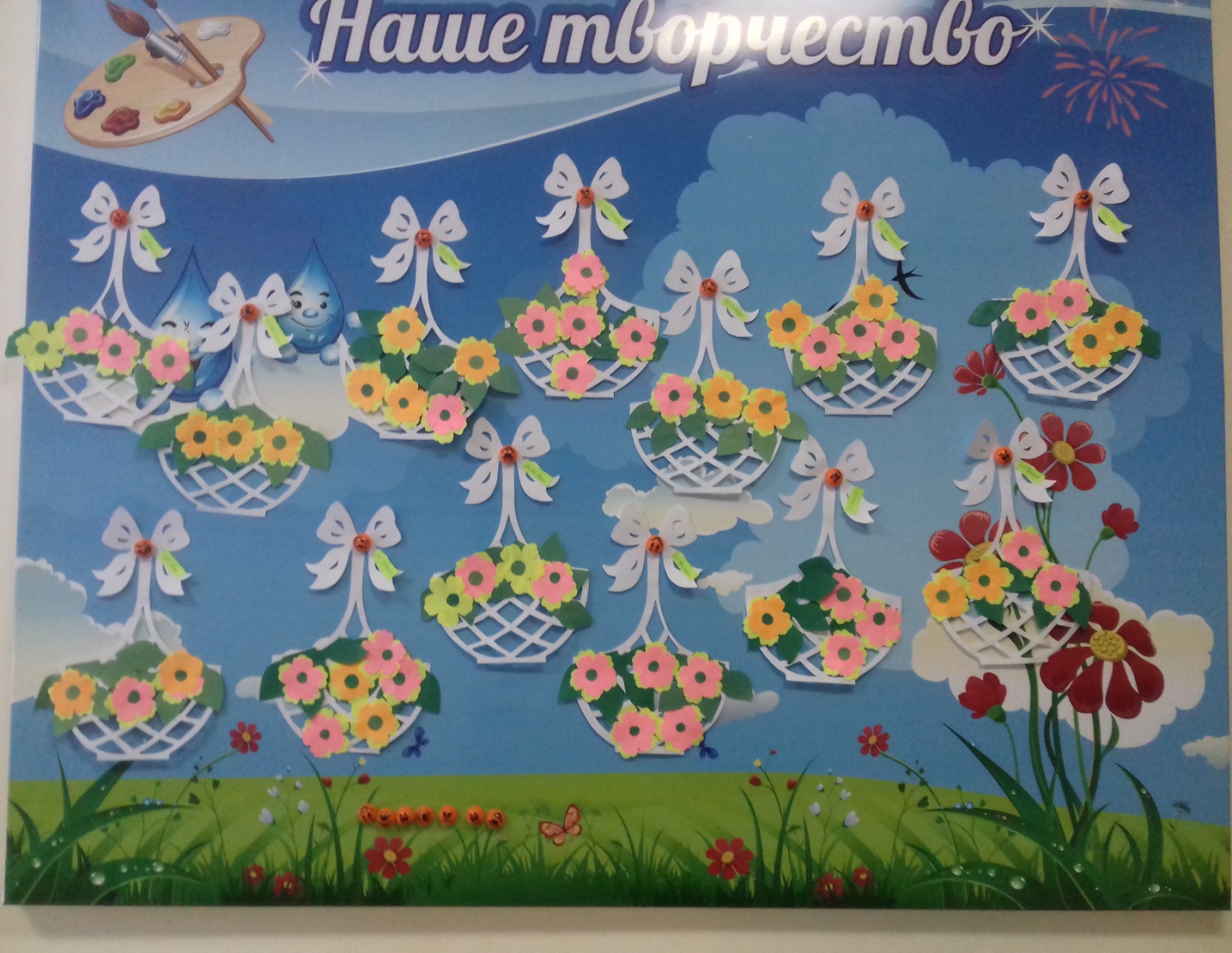            - Молодцы, ребята, очень красивые у вас получились корзинки. Мамы и бабушки очень будут рады получить от вас такой подарок. 
